Methods of Commercial FishingPlace the term that matches each type of commercial fishing in the image on the line. First try it without a word bank. Use the word bank at the bottom of the page if you need help.  The answers are on the last page.1.________________________________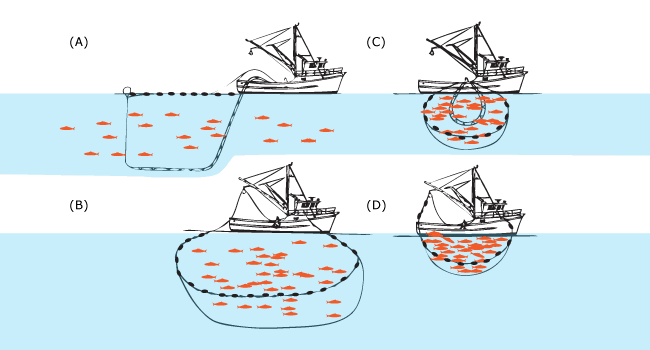 2.   __________________________________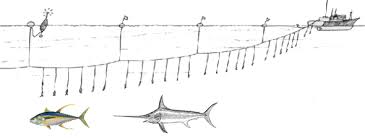 3.   _______________________________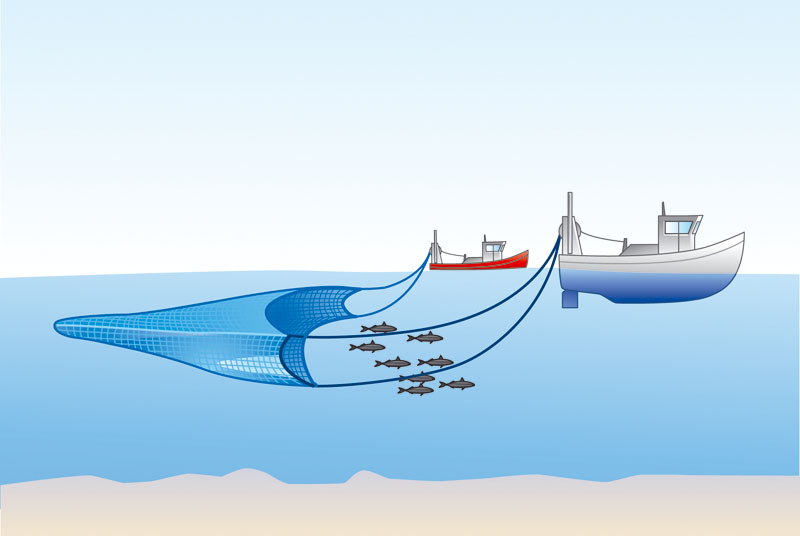 4.   _____________________________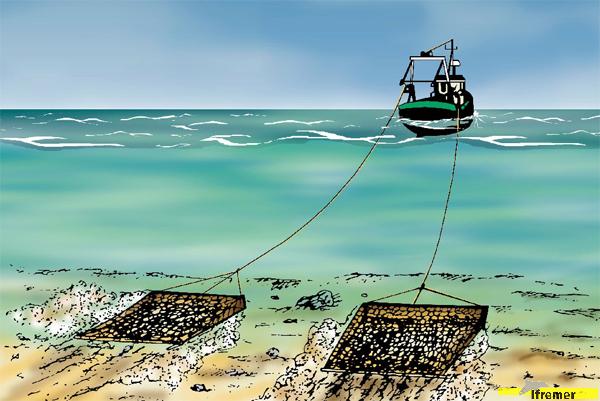 5.    ___________________________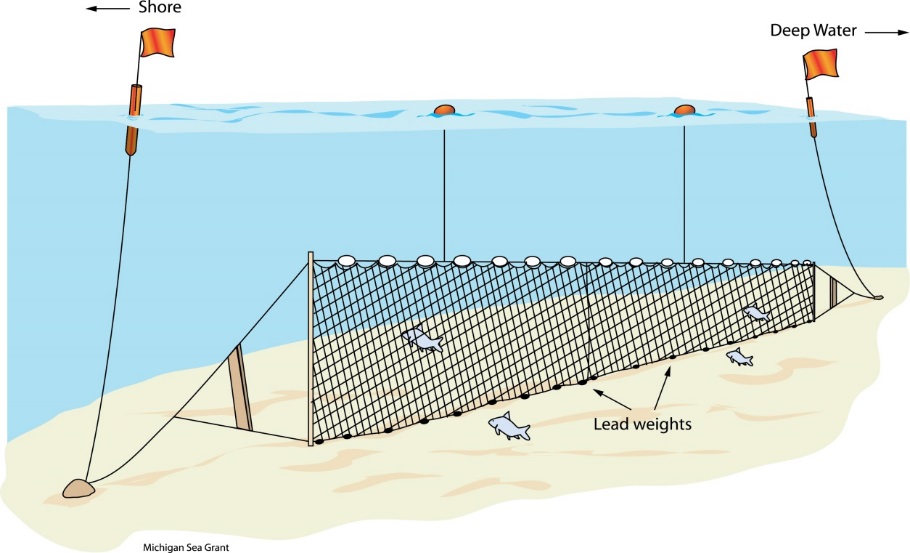 6.    ________________________________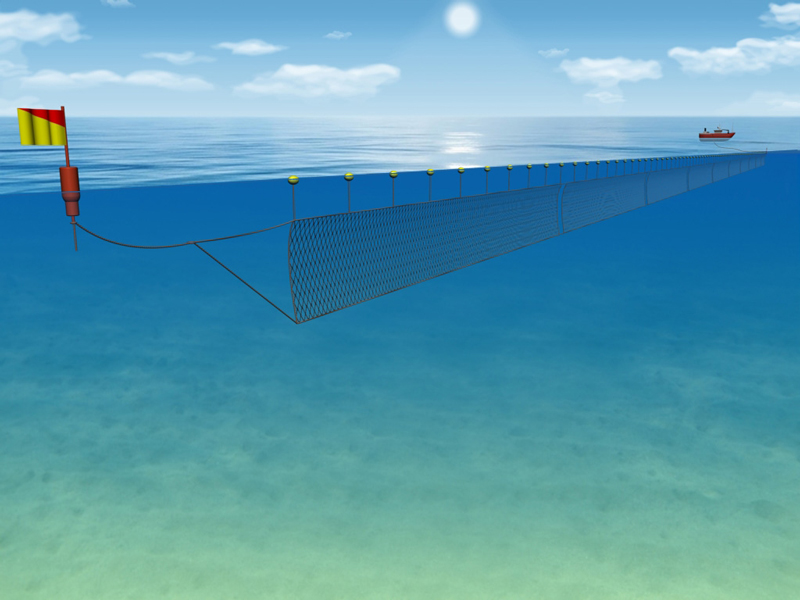 Answers:1. purse seine		2. Longline		3. Trawling		4. Dredging5. gill nets		6. Drift nets